平成28年度エコ七夕　参加園（いわき）※「園の順番は、市町村順、園の名称順です」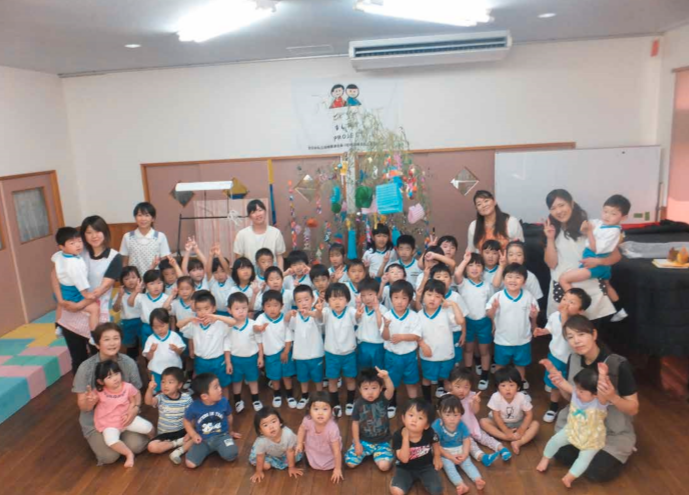 （あざみ野幼稚園　あざみ野保育園）平成２８年７月７日実施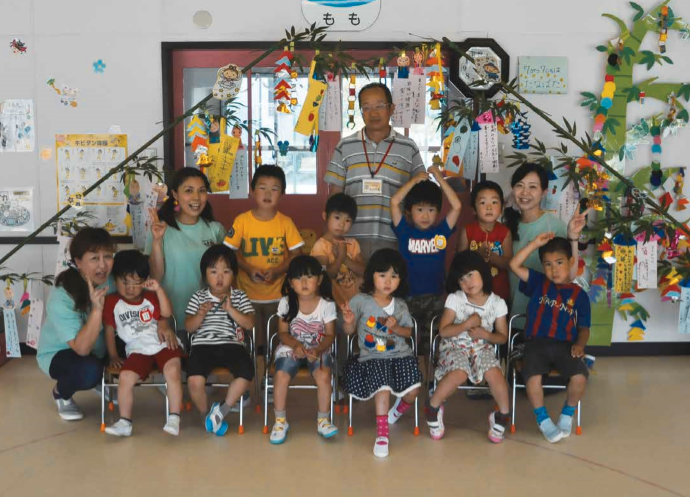 （いわき市立錦幼稚園）平成２８年７月１１日実施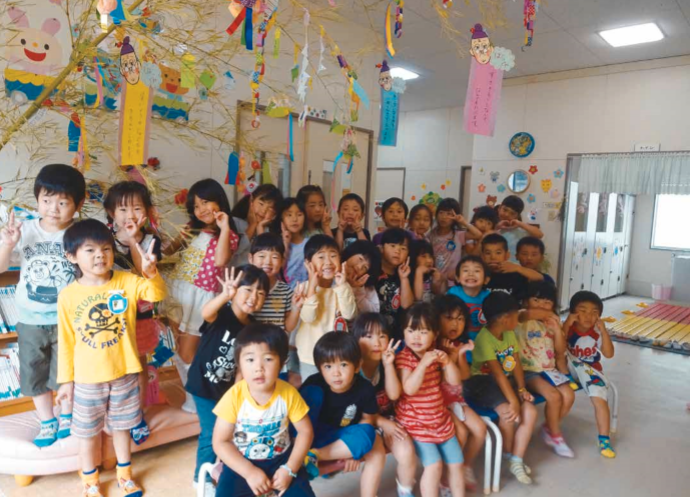 （いわき市立湯本第一幼稚園）平成２８年７月７日実施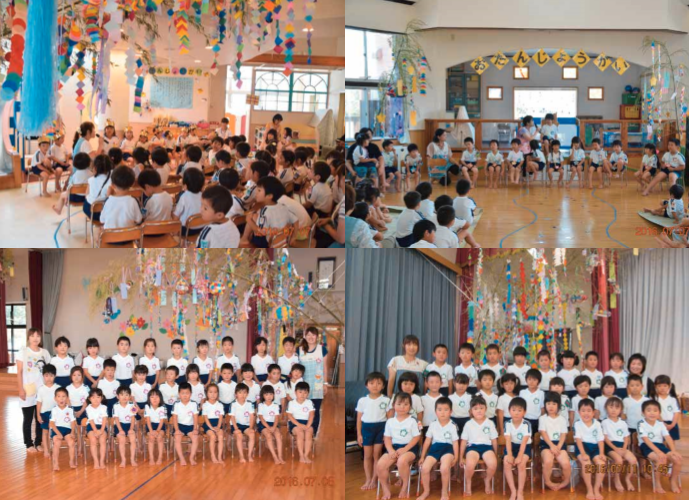 （学校法人新妻学園　かしま幼稚園）平成２８年７月７日実施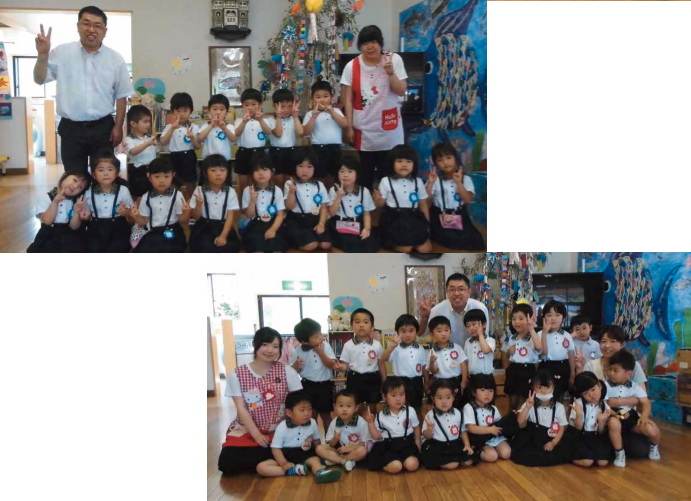 （学校法人まこと学園　認定こども園　遠野町まこと幼稚園）平成２８年７月７日実施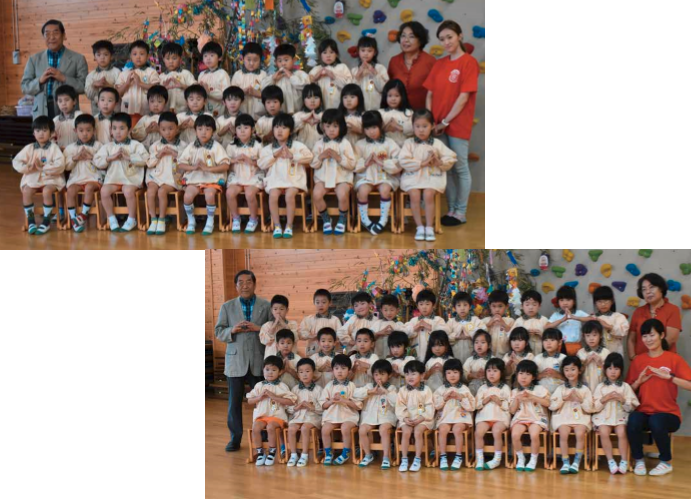 （学校法人まこと学園　認定こども園　まこと幼稚園）平成２８年７月７日実施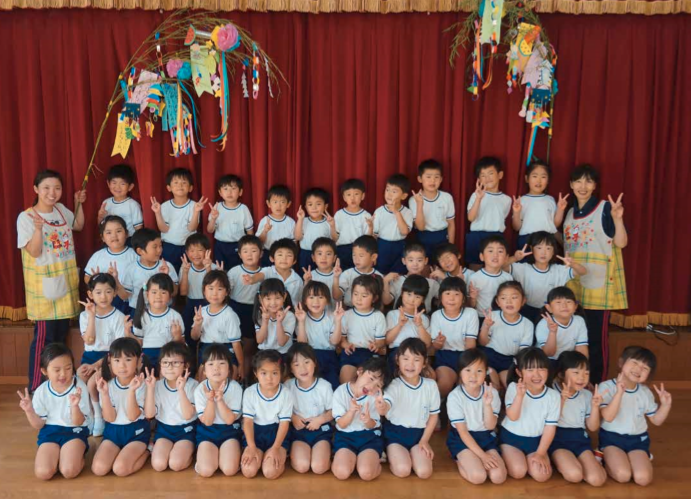 （学校法人松崎学園　神谷幼稚園）平成２８年７月７日実施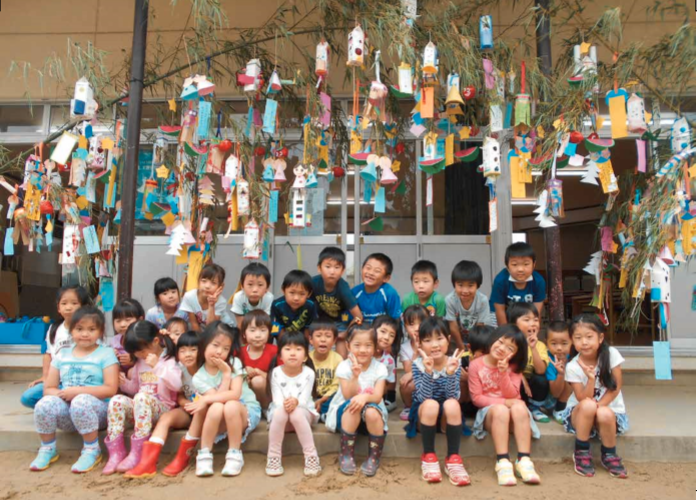 （学校法人　杜の子学園　わかぎ幼稚園）平成２８年７月７日実施